Schritt für Schritt Anleitungen Gedünstete Kefen/Pois mange-tout étuvés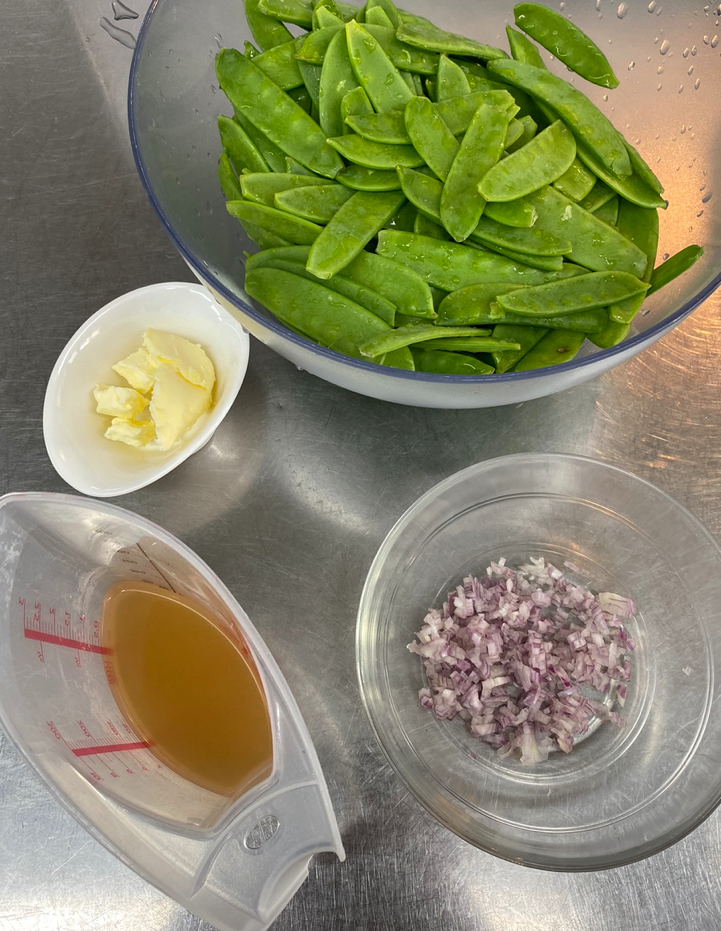 1)Zutaten 4 Portionen:Butter 16.00gSchalotten, geschält 16.00gKefen, gerüstet 480.00gSalzPfeffer, weiß, aus der MühleGemüsefond 40.00gVorbereitung- Schalotten fein hacken.
- 2) Kefen kurz im Salzwasser blanchieren,3) im Eiswasser abkühlen und abtropfen lassen.Zubereitung
- 4) In einer Sauteuse Schalotten in Butter glasig dünsten, 5) Kefen beigeben und mitdünsten.
- Mit Salz und weißem Pfeffer würzen.
- Mit Gemüsefond ablöschen und zugedeckt knackig dünsten und abschmecken.Anrichten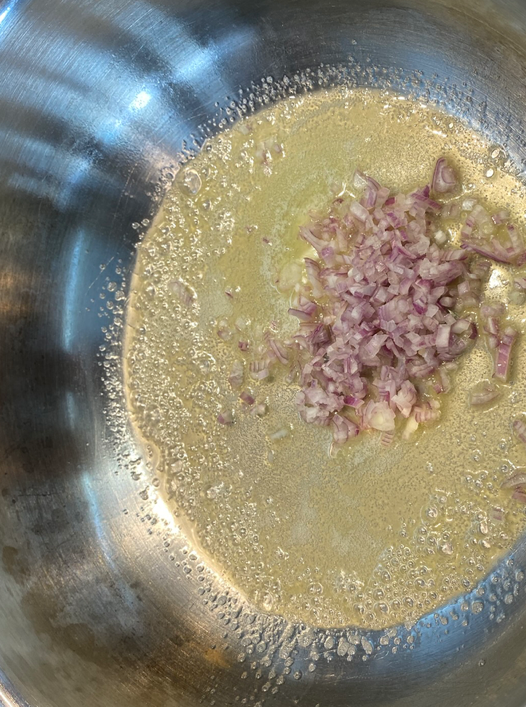 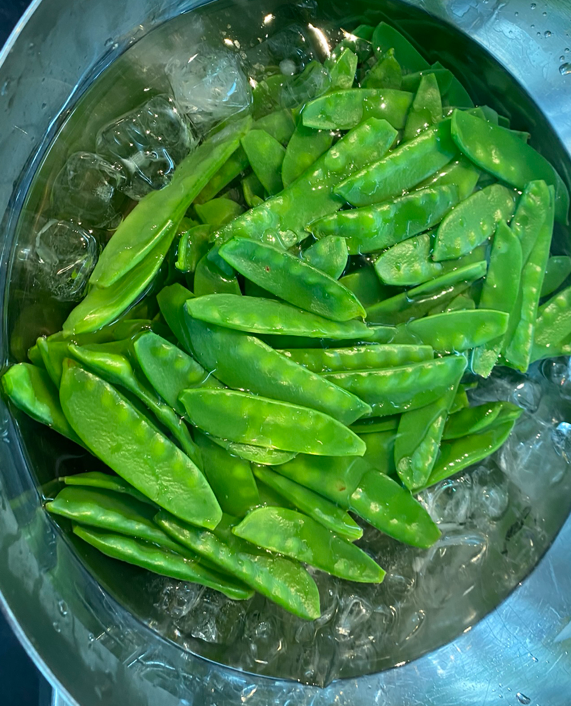 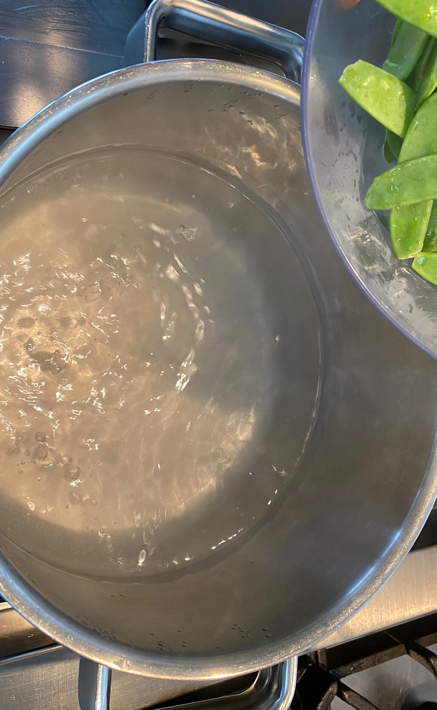 6)Hinweis für die Praxis

Die Kefen sollen eine knackige Konsistenz aufweisen. Sofort servieren oder abkühlen, sonst verlieren die Kefen ihre grüne Farbe. Nach Belieben kann Speck und Knoblauch beigegeben werden.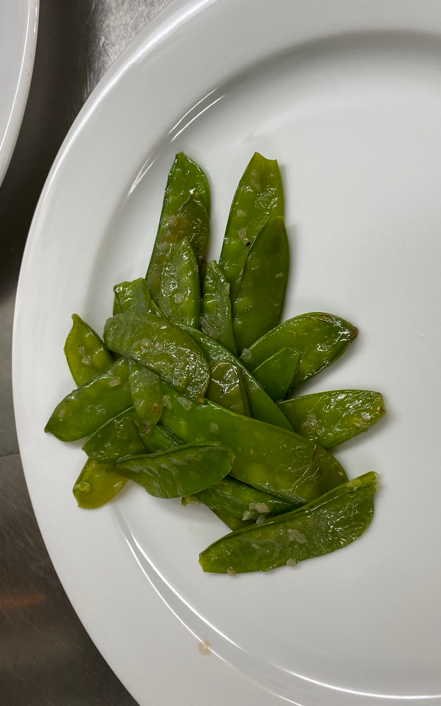 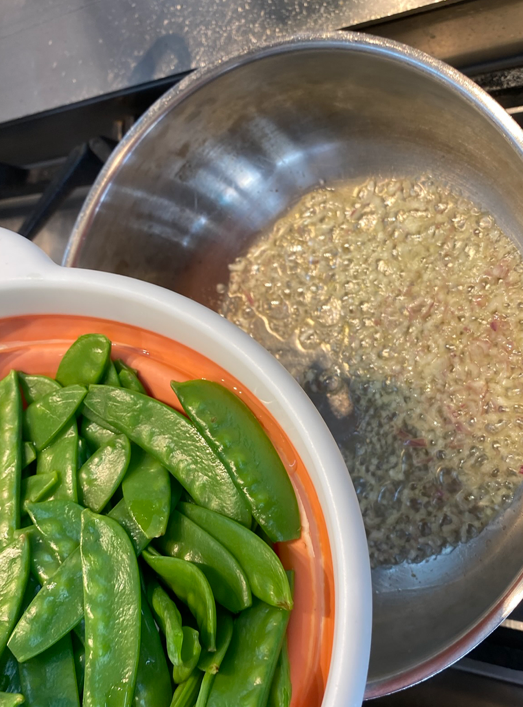 